INDICAÇÃO Nº 3272/2017Indica ao Poder Executivo Municipal operação “tapa-buracos” na Rua México, próximo ao nº 191, no bairro Jardim Sartori. Excelentíssimo Senhor Prefeito Municipal, Nos termos do Art. 108 do Regimento Interno desta Casa de Leis, dirijo-me a Vossa Excelência para indicar que, por intermédio do Setor competente, seja executada operação “tapa-buracos” na Rua México, próximo ao nº191, no bairro Jardim Sartori. Justificativa:Este vereador foi procurado por moradores, reclamando que já há vários dias foi aberto um buraco pelo DAE e não voltaram para realizar tapa buraco, fato este que prejudica as condições de tráfego e potencializa a ocorrência de acidentes, bem como o surgimento de avarias nos veículos automotores que por esta via diariamente trafegam. Plenário “Dr. Tancredo Neves”, em 30 de março de 2.017.Carlos Fontes-vereador-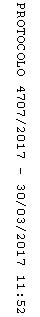 